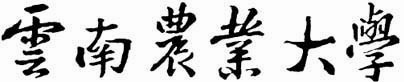 硕士专业学位研究生实践基地建设中期检查表基 地 名 称                              建 设 单 位 (盖章)                        项 目负责人                              建 设 时 间                             检 查 日 期                              云南农业大学研究生处制表一、预期建设目标与主要内容(根据2014年申报书和任务书填写)二、学院对本实践基地建设已提供的支持措施三、基地建设的进展情况及成果(请对照预期建设目标、内容、成果逐条汇报)四、下一步建设内容及预期达到的标志性成果五、建设经费使用情况六、合作单位意见及建议七、中期检查意见负责人（签字）：                 （公章）                                                       年    月    日 学院意见(请根据建设情况提出详细意见): 负责人（签字）：                 （公章）     年    月    日                                  研究生处意见:负责人（签字）：                 （公章）     年    月    日         